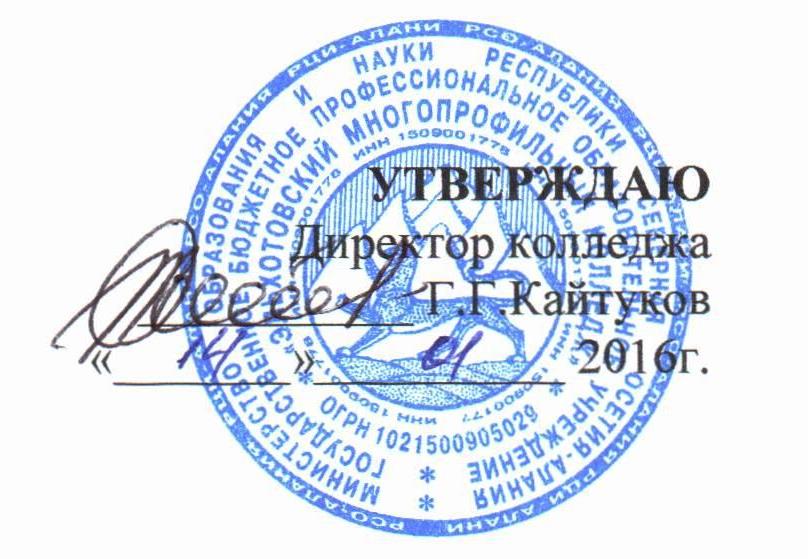 ПОЛОЖЕНИЕо порядке посещения студентами по своему выбору мероприятий, не предусмотренных учебным планом  в государственном бюджетном профессиональном  образовательном  учреждении«Эльхотовский многопрофильный колледж»с. Эльхотово  1.Общие положения1.1. Настоящий порядок устанавливает правила посещения студентами по своему выбору мероприятий, проводимых в Государственном бюджетном профессиональном образовательном учреждении «Эльхотовский многопрофильный колледж» (далее – Колледж) и не предусмотренных учебным планом (в дальнейшем – мероприятия).1.2. В соответствии с пунктом 4 статьи 34 Федерального закона от 29.12.2012 № 273-ФЗ «Об образовании в Российской Федерации» студенты  имеют право на посещение по своему выбору мероприятий, которые проводятся в организации, осуществляющей образовательную деятельность, и не предусмотрены учебным планом, в порядке, установленном локальными нормативными актами.1.3. При принятии настоящего локального нормативного акта, в соответствии с ч.3 ст.30 ФЗ «Об образовании в РФ», учитывается мнение совета студентов, родителей (законных представителей) несовершеннолетних студентов.2. Правила проведения мероприятий2.1. Состав студентов, допущенных к участию в мероприятии, программа мероприятия, время его начала и окончания, а также особые требования к проведению мероприятия оговариваются положением о проведении мероприятия и должны быть заранее доведены до сведения студентов.2.2. Начало мероприятия допускается не ранее чем через 25 минут после окончания учебных занятий. Мероприятие должно оканчиваться не позднее 17:00.2.3. Приход и уход с мероприятия осуществляется организованно, в порядке, установленном положением о проведении мероприятия.2.4. Бесконтрольное хождение по территории Колледжаа  во время проведения мероприятия запрещается. 2.5. Присутствие на внеклассных мероприятиях лиц, не являющихся студентами Колледжа, допустимо только с  разрешения ответственного за проведение мероприятия (заместителя директора по воспитательной работе, дежурного администратора).2.6. Запрещается приходить на мероприятие в нетрезвом виде и распивать спиртные напитки на территории Колледжа.2.7. Во время проведения мероприятия все участники должны соблюдать правила техники безопасности, правила внутреннего трудового распорядка для Колледжа и настоящие правила о порядке посещения студентами по своему выбору мероприятий, не предусмотренных учебным планом, которые проводятся в Колледже.2.8. Запрещается своими действиями нарушать порядок проведения мероприятия или способствовать его срыву.3. Права и обязанности студентов3.1. Студенты  имеют право на уважение человеческого достоинства, защиту от всех форм физического и психического насилия, оскорбления личности, охрану жизни и здоровья во время проведения мероприятий.3.2. Студенты  имеют право использовать плакаты, лозунги, речевки во время проведения состязательных, в том числе спортивных мероприятий, а также соответствующую атрибутику (бейсболки, футболки с символикой мероприятия).3.3. Студентам запрещено приводить на мероприятия в Колледж посторонних лиц. 4. Права и обязанности  государственного бюджетного профессионального образовательного учреждения «Эльхотовский многопрофильный колледж»4.1. Колледж:-  может устанавливать возрастные ограничения на посещение мероприятия.
- может устанавливать посещение отдельных мероприятий по входным билетам.
- может устанавливать право на ведение студентами  во время мероприятий фото и видеосъемки.- может устанавливать запрет на пользование мобильной связью во время мероприятия.
- может устанавливать запрет на повторный вход на мероприятие.Рассмотрено Методическим советом протокол № 4 от  13.01.2016 гВведено в действиеприказ  от 1.01.2016 г.  № 1.Регистрационный №40СогласованоСогласованоСогласованоФИОДолжностьПодпись Майсурадзе Г.Ш.Зам. директора по УПРХестанова А.К.Зам. директора по УРБигаева Ж.З.Зам. директора по УВРСаралиева З.П.Начальник научно – методического подразделения